نظام مقرأة إلكترونية متطور لتعليم القرآن الكريم وعلومه حسب الضوابط الشرعيةمركز الأبحاث الواعدة في أبحاث تقنية المعلومات لخدمة القرآن الكريم وعلومه (نور)(جامعة طيبة بالمدينة المنورة)ملخص البحثيهدف هذا البحث إلى عرض مراحل تطوير نظام متكامل لمقرأة إلكترونية ، لخدمة كتاب الله تعالى وتعلميه إلى الناس، وذلك بتوفير بيئة تعليمية سليمة خالية من المحاذير الشرعية، غنية بالمحتوى الرقمي الشرعي المنهجي ، الذي يتم اعتماده من قبل جهات تعلمية شرعية متخصصة في هذا المجال، ومبني على أسس علمية صحيحة، وللوصول إلى أكبر شريحة ممكنة من المسلمين، بالإضافة إلى تطوير أدوات فعالة تساهم في إدارة وتسيير حلقات تحفيظ وتعليم القرآن الكريم وعلومه للناس، ومتابعة أداء الطلاب، وتقديم أفضل الخدمات الممكنة لهم، وتحفيزهم على  المشاركة والاستمرار، والوصول إليهم في أماكنهم  ، وتقديم هذا النظام في أفضل صورة ممكنة وذلك بالجمع بين  أفضل تقنيات وطرق التعليم الحديثة وأحدث التطورات التقنية بالإضافة إلى توفير أفضل المواد الشرعية بطريقة فعالة، على مختلف الأجهزة الذكية.وسيتم توفير هذه المقارئ للأفراد (كالمشايخ والمدرسين ومعلمي القرآن الكريم والمقرئين والمجيزين)، أو الجهات (المراكز التعليمية، الجامعات، المعاهد، والمراكز الإسلامية، والجمعيات وحلقات تحفيظ القرآن).ولتوفير هذه المقارئ بأقل التكاليف الممكنة، ولتوحيد الجهود، وضمان استمرارية الدعم  والتطوير، وبناء محتوى رقمي شرعي غني، تم تطوير بيئة مركزية، و تحقيق هذا باستضافة هذه المقارئ على أحدث الخوادم، المتصلة بأسرع خطوط اتصال، كما يمكن توفير هذه المقارئ تحت ترخيص المصادر المفتوحة.أهداف البحثتتمثل أهداف البحث في تطوير بيئة تعليمية للعيش مع القرآن الكريم ملازمة للمستخدم في عصر التقنيات الحديثة كالأجهزة النقالة واللوحية وغيرها، تطوير نظام متكامل متطور يخدم شريحة واسعة من الأمة الإسلامية في سائر الأصقاع، توفير بيئة جديدة للدعوة إلى الله كتعليم غير المسلمين معاني القرآن وتفسيره وشرحه، تطوير بيئة تعليمية سليمة وفقا للضوابط الشرعية ، باستخدام أحدث تقنية المعلومات، توفير مادة علمية منظمة مخصصة مبسطة لجميع المراحل (مبتدئ ، متوسط ، متقدم) ، باستخدام أحدث تقنيات التعليم، توفير نظام متقدم سهل الاستخدام سواء للمعلم  أو الطالب وذلك عن طريق واجهات سلسة وسهلة، تطوير بيئة لغير الناطقين بغير اللغة العربية (اللغات المتوفرة حاليا : العربية ، الإنجليزية ، الفرنسية) كما يمكن إضافة لغات أخرى و توفير بيئة متعددة اللغات في نفس الجلسة.خطة البحثو يتضمن البحث أولا مقدمة و تشتمل على تعريف بالمقرأة الالكترونية، مع بيان أهميتها وضرورتها وكيفية الاستفادة منها في العصر الحاضر. ثانيا يستعرض أهم النقائص والسلبيات الواقعة في المقارئ الإلكترونية الناشطة حاليا في الشبكة العنكبوتية، ثم يبين بشيء من التفصيل أهم الشروط والضوابط اللازم توفرها في هذه المقارئ لترقى إلى درجة الاعتماد عليها واعتبارها في عملية تعليم القرآن الكريم. ثالثا النتائج و التطبيقات المتعلقة بالمقرأة الالكترونية ويختم البحث بعرض بعض التوصيات التي نرى ضرورة الأخذ بها حاليا ومستقبلا. كلمات مفتاحية: مقرأة ، مقرأة إلكترونية ، التعليم الإلكتروني ، التعليم عن بعد ، تعليم القرآن الكريم عن بعد ، تحفيظ القرآن الكريم عن بعد.مقدمة :تعريف المقرأة الإلكترونية: - المَقْرَأَة: مَفْعَلَة بفتح العين من قرأ بالهمز ، ومصدره قراءة وقرآناً ()، وهو اسم مكان للموضع الذي يُجْتَمع فيه للقراءة. وتُعرف المقرأة بأنها المكان الذي يجتمع فيه الطلاب للقراءة على شيخهم ، والجمع  مقارئ ، بالهمز وبالتسهيل.- المَقْرَأَة الإلكترونية: أي المعتمدة على الوسائط الإلكترونية ، ومن أحسن التعاريف للمقرأة الإلكترونية ، هو تعريف المجلس العلمي بالهيئة العالمية لتحفيظ القرآن الكريم التابع لرابطة العالم الإسلامي ، إذ قالوا: «هي عملية تعليم القرآن الكريم عبر وسيط إلكتروني».ثم شرحوا الوسيط الإلكتروني بقولهم: ( تقنيات الاتصال بشبكة الإنترنت أو ما يقوم مقامها ) ،وقالوا: تشمل عملية التعليم تصحيح التلاوة وشرح الأحكام التجويدية ودراسة المنظومات في علم التجويد  والقراءات كالجزرية والشاطبة وغيرهما ().إذا فإنّ المقرأة الإلكترونية تطلق على المكان الافتراضي الذي به يجتمع المعلم بالطلاب ، فيقوم المعلم بإقراء الطلاب القرآن الكريم وتعليمهم أحكام التلاوة والتجويد وسائر العلوم كالتفسير ونحوه.أهمية البحث:كل بحث أهميته بأهمية الموضوع الذي يتناوله ، أو عِظَم المشكلة التي يحلها ، وليس أعظم من كتاب الله أهمية ، فأهمية هذا البحث مستمدة من أهمية المادة التي تدرس في هذه المقارئ الإلكترونية (كلام الله تعالى) ، فالهدف من هذه المقارئ تعليم الناس القرآن الكريم ، وقد قال صلى الله عليه وسلّم : ((خيركم من تعلّم القرآن وعلمه)) ، ولا شك في أن إيجاد وسيلة لتعليم الناس القرآن هو من أعظم القربات وأفضل الطاعات. واقع المقارئ الالكترونية:عدم توفر أنظمة مقارئ مخصصة ومتكاملة لتدريس القرآن الكريم وعلومه ، فالمتوفر حاليا غالبا ما يكون اعتمادا على أنظمة مستقلة غير مخصصة لغرض التعليم بل هي للمحادثة كسكايب (skype) و بالتولك (paltalk) وغيرها. وأما أنظمة التعليم الإلكتروني والتعليم عن بعد والصبورات الإلكترونية وغيرها فإنها لا توفر البيئة التعليمية المناسبة ولا المحتوى الرقمي المناسب لتعليم القرآن الكريم وعلومه.وجود عدد كبير من الطلاب الناطقين باللغة العربية و غيرها من اللغات، لا يستطيعون تعلم القرآن وعلومه إما لعدم وجود معلم أو لعدم قدرتهم على التنقل والذهاب إلى المساجد والمدارس والمراكز وغيرها (خاصة الدول غير العربية والمناطقة النائية).صعوبة تعليم النساء بسبب الصعوبات الاجتماعية و قلة المعلمات المتخصصات.وجود محاذير شرعية كثيرة في أغلب الأنظمة المستخدمة حاليا وتتمثل تلك المحاذير في الإعلانات والدعايات التسويقية المزعجة أو المخالفة للشرع والأخلاق.عدم توفر البيئة المتكاملة للتعليم والشرح المرئي فالاعتماد يكون غالبا على الصوت فقط.عدم توفر مادة علمية شرعية ومحتوى رقمي غني مدمج في البيئة.عدم توفر آلية لمتابعة تقدم الطلاب ومراقبة أداءهم والتواصل معهم في حال عدم اتصالهم في المقارئ.التكلفة العالية لإنشاء مثل هذه المقارئ وإعداد بيئة تعليمية افتراضية عند الشركات أو الجهات التي تقدم خدمات وحلول التعليم الإلكتروني.التكلفة العالية للاستضافة والدعم الفني واستدامة مثل هذه المشاريع التي تخدم القرآن الكريم وعلومه.عدم توفر ألية مناسبة لاختبار وتقييم الطالب في التجويد ، والتحفيظ وتعلم القرآن.ضوابط إقراء القرآن الكريم عبر المقارئ الإلكترونية:أولاً :ضوابط بيئة الإقراء (وسيلة الاتصال). أنْ يكون الصوت على درجة عالية من الوضوح ، بحيث يَسمع الشيخُ الهمسَ والرخاوةَ والتفخيمَ والترقيقَ والتسهيلَ والرَّوْمَ والنَّبْرَ والغُنةَ في أحكامِها المُختلفة، مع قُدرةِ الدارس على استيعاب الملاحظات مِن الشيخ في هذه الدقائق وغيرها. أنْ يتأكَّدَ الشيخُ المُجيزُ أنَّ هذا الدارسَ هو الذي أَكمَلَ معه الختمةَ في مَجالِسِها المختلفةِ، وذلك في حالات عدم وُجود رؤيةٍ مُباشِرةٍ بين الطرفَينِ.	في حال الاتصال المَرئيِّ يجِبُ أنْ يَتزامَنَ ويَتطابَقَ نُطقُ الحروفِ والكلماتِ مع شَكْلِ الشفَتَينِ قِراءةً ووَقْفًا.	أنْ تَكون سُرعةُ الاتصال بشبكة الإنترنت عالِيةً تَسمَحُ بسماع الملاحظات مُباشَرةً عند حُصولِها، وليسَ بعدَ أنْ يَكونَ الدارسُ قد تَجاوَزَ مَحِلَّ المُلاحَظةِ إلى غيرِها.	عندما يتغيّر الصوْتُ أو يتقطّعُ بسبب وَسيلةِ نَقْلِ الصوْتِ أو يَتَضَخَّمُ أو يَتَباطَأُ أو يَنقَطعُ جزْءٌ مِن الآيةِ ؛ فعَلَى الشيخِ أن يطلب مِن الدارسِ إعادةَ المَقْطَعِ مرّةً أُخرَى.	إذا لمْ يستطعِ الدارسُ تمْيِيزَ ملاحظة الشيخِ مع تَكرارِ نُطْقِها وشَرحِها مِن قِبَلِ الشيخِ ، وعدم قُدرةِ الدارسِ على نُطقِها بِشَكلٍ صحيحٍ وكان ذلك بسببِ الوسيلةِ الصوْتيةِ ، في هذه الحالةِ "تُحصَرُ هذه الملاحظات" ، ويُحدَّدُ موعِدٌ للقاء المُباشِرِ بيْن الطَرفَيْنِ لتصحيح جميع الملاحظات.ثانياً: ضوابط تصحيح التلاوة (الفردي والجماعي).	يشترط أن يكون المعلِّم متقنًا لقراءة القرآن الكريم ، ويُفضَّل أن يكون حافظاً.	أن يكون لدى المعلم القدرة على تقويم تلاوة المتعلِّم وتحديد الخطأ وإيصاله بشكل يَفهمُه ، ومن ثَمَّ تسجيل الملاحظات على تلاوته لإرسالها للمتعلِّم بعد التلاوة.	أن يراعي المعلِّم أحوال الدارسين من ناحية أعمارهم ومستوياتهم في التلاوة ، ومعرفتهم باللغة العربية.ثالثاً : ضوابط شرح قواعد علم التجويد ( أو الجزرية ، أو التحفة ).	يشترط أن يكون المعلِّم متقنًا لقراءة القرآن الكريم ، ويُفضَّل أن يكون حافظًا.	أن يكون المعلم ذا دراية تامة بأحكام التجويد ، ويُفضَّل أن يكون حاصلاً على سند بإحدى منظومات علم التجويد.	أن يكون لدى المعلم المهارات اللازمة للتعليم وإيصال المعلومة للمتلقي.	أن يكون لدى المعلم القدرة على تقييم تلاوة المتعلم وتحديد الخطأ وإيصاله بشكل يَفهمُه ، ومِنْ ثَمَّ تسجيل الملاحظات على تلاوته لإرسالها للمتعلم بعد التلاوة.	أن يُراعي المعلِّم أحوال الدارسين من ناحية أعمارهم ومستوياتهم في التلاوة ، ومعرفتهم باللغة العربية.رابعاً : ضوابط الإجازة عبر المقارئ الإلكترونية :- ضوابط الإقراء برواية واحدة.	أن يكون المعلِّمُ حاصلاً على إجازة قرآنية بالرواية التي يقرئها بسند متصل إلى رسول الله صلى الله عليه وسلم.	التأكُّد من أن الطالب قد حَفِظَ القرآنَ الكريمَ حِفظًا كاملاً مُتقَنًا.	أن يكون الطالب حافظًا لمنظومة « المقدِّمة الجزريَّة » - أو ما يعادلها من منظومات هذا العلم - فاهمًا لمعانيها.	أن يقرأ الطالب على مُعلِّمه بالرواية التي يختارها القرآن الكريم كاملاً عبر المقرأة الإلكترونية إلا مقدارًا لا يقل عن جزء من القرآن فلا بد فيه من القراءة المباشرة باللقيا بين المعلم والمتعلم . ويضاف إلى ذلك أن يُعيدَ المتعلم أمام مُعلِّمه بعض الأوجه الأدائية التي فيها من الدقائق ما يحتاج إلى ضبطٍ أكثر لنَدرة وروده في القرآن الكريم كتسهيل الهمزات وإمالة الألفات والتفخيم والترقيق في (فِرْقٍ) والرَّوم والإشمام .. الخ.- ضوابط الإقراء بالإجازة بالقراءات (السبع ، أو العشر).	أن يكون المعلِّمُ حاصلاً على إجازة بالقراءات السبع أو العشر بسند متصل إلى رسول الله صلى الله عليه وسلم.	أن يكون الطالب حاصلاً على إجازة برواية واحدة على الأقل بسند متصل إلى رسول الله صلى الله عليه وسلم.	أن يكون الطالب حافظًا لمنظومة الشاطبية بالنسبة للقراءات السبع ولمنظومة الدرة بالنسبة للقراءات المتممة للعشر أوكليهما معًا بالنسبة للقراءات العشر الصغرى ، عالمًا بمعانيها.	أن يقرأ الطالب على معلمه القرآن الكريم كاملاً بإفراد القراءات أو جمعها بالطرق المعروفة ، ضمن الضوابط المذكورة في الفقرة رقم (4) من ضوابط الإجازة برواية واحدة.خامساً: ضوابط إقراء النساء :	يُفضَّل للدارسات عبر المقارئ الإلكترونية أن يقرأْنَ على أستاذات متقنات فهذا أفضل للجميع.	في حالة تعذر التواصل مع معلمة والحاجة إلى الدراسة على معلم فيُكتفَى بالصوت دون الصورة ، ويشترط موافقة وليُّ أمرها ، ويُفضَّل ألا تكون المتعلمة منفردة.	على المتعلمة أن تراقب الله عزَّ وجل في تلاوتها على المعلم الأجنبي عنها ، وتكون تلاوتها منضبطة بقوله تعالى : { فَلا تَخْضَعْنَ بِالقَولِ } وإذا سألت سؤالاً علميًا فيكون سؤالها منضبطاً بقوله تعالى : { وَقُلنَ قَولاً مَعْروفًا }.()منهجية تطوير المقرأة الالكترونية:تطوير بيئة تعليمية للعيش مع القرآن الكريم ملازمة للمستخدم في عصر التقنيات الحديثة كالأجهزة النقالة واللوحية وغيرها.تطوير نظام متكامل متطور يخدم شريحة واسعة من الأمة الإسلامية في سائر الأصقاع.توفير بيئة جديدة للدعوة إلى الله كتعليم غير المسلمين معاني القرآن وتفسيره وشرحه.تطوير بيئة تعليمية سليمة وفقا للضوابط الشرعية ، باستخدام أحدث تقنية المعلومات.توفير مادة علمية منظمة مخصصة مبسطة لجميع المراحل (مبتدئ ، متوسط ، متقدم) ، باستخدام أحدث تقنيات التعليم.توفير نظام متقدم سهل الاستخدام سواء للمعلم أو الطالب وذلك عن طريق واجهات سلسة وسهلة. تطوير بيئة لغير الناطقين بغير اللغة العربية (اللغات المتوفرة حاليا : العربية ، الإنجليزية ، الفرنسية) كما يمكن إضافة لغات أخرى.توفير بيئة متعددة اللغات في نفس الجلسة.النتائج: قبل البدء في المشروع تم إجراء دراسة دقيقة لاحتياجات الحلقات وتم مقابلة بعض المشايخ والمقرئين وكذلك استشارة بعض التقنيين ، كما أنه اُستُفِيد من خبرة مدراء الحلقات ورؤساء الجمعيات لمعرفة أهم المشاكل والعمل  على إيجاد الحلول المناسبة لها ، كما أنه تم اختيار أفضل التقنيات الحديثة في تطوير هذا النظام.وقد واجه المشروع بعض الصعوبات التقنية أو تلك التي تتعلق بالمحتوى وجمعه وترتيبه وتم العمل على حلها والمضي قدما في إنجاء هذا المشروع. وبفضل الله تعالى تم تطوير أجزاء كثيرة من هذا النظام المقترح وتجربة أجزاء منه ، والعديد من الخصائص المذكورة تعمل بشكل كامل ، ويتم العمل حاليا على إنهاء الخصائص الأخرى والعمل على توفير نسخة تجريبية متكاملة والتنسيق مع جهات مختصة (كالجمعيات والهيئات والحلقات) تقوم بتجربتها وإبداء الملاحظات والتحسينات الممكنة.كما يحتاج النظام إلى استضافته وتنصيبه على خوادم مخصصة مكرسة ،  بمواصفات مناسبة ، موصولة بخطوط نقل بيانات بأعلى اتصال ممكن ، لتحقيق أفضل أداء ومواكبة العدد المتزايد على استخدامها.ومما يرجى لمثل هذا المشروع  أن يحصل الدعم المادي والمعنوي المناسب لإكمال المسيرة وتوصيل هذا المشروع إلى أكبر شريحة ممكنة في سائر الأصقاع والأمصار بإذن الله تعالى.والرجاء الأكبر والمُؤمّل الأعظم هو من الله تعالى بأن يبارك جهود كل من شارك من قريب أو بعيد على إيجاد وإنجاح هذا المشروع وأن يكتب له الجزاء الجزيل وأن يغفر له ويعفو عنه وعن والديه.مميزات وخصائص النظام: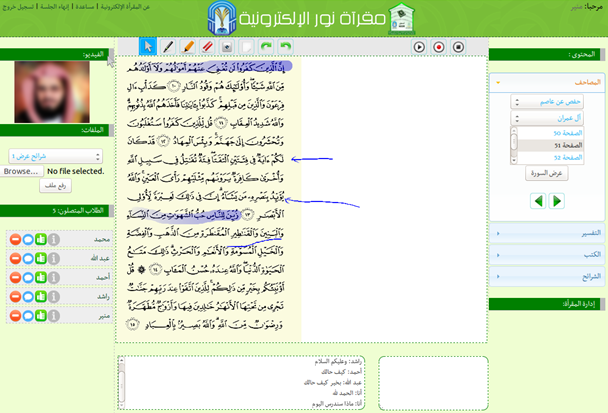 الواجهة الرئيسية لمقرأة نوراستخدام برنامج تصفح (Web Browser) فقط دون الحاجة لتنزيل أي برمجيات أو تنصيب أي ملحقات ، مما يتيح التواصل من أي جهاز ومن أي مكان.استخدام المقرأة من أي نظام تشغيل (Windows, Linux, Mac , Android) وغيرها.توفير جلسات مستقلة للطلاب وأخرى للطالبات من أجل بيئة مريحة خالية من المحاذير الشرعية.واجهات سلسة وسهلة التعامل (لا يتطلب معرفة كبيرة باستخدام الحاسب).واجهات متعددة اللغات (لتسهيل استخدامها وكسر حاجز اللغة).وصول الطالب للمحتوى الرقمي (مصاحف ، الكتب) والإفادة / والاستفادة منه في أي وقت حتى وإن لم يكن المعلم متصلا.توفير صبورة يشرح عليها (المعلم / الشيخ)  ويكتب ويعلّق وبوضح.عرض المصاحف بعدة روايات / قراءات بالرسم العثماني (خط النسخ ، خط مغربي ….إلخ).توفير محتوى تعليمي غني مخصص لتعليم القرآن الكريم وعلومه (مبادئ النطق مثل القاعدة النورانية ، أحكام التجويد ، القراءات ، التفسير ...إلخ ).توفير نظام محادثة كتابية (اختيارية) فورية للتواصل بين الطلاب حتى أثناء الجلسة.تسجيل الجلسة كاملة (الصبورة ، الصوت ، الصورة) حتى يمكن الإفادة منها لاحقا.التوصيات:أن الحاجة ماسَّةٌ لتعميم هذه الطريقة في تعليم القرآن الكريم.شدة الحاجة إلى دراسة ميدانية للمقارئ القرآنية، واستقراء آراء المقرئين والمتعلمين فيها لاستخلاص أهم النقائص والسلبيات لتفاديها.عمل دورات خاصة للمتخصصين في الإقراء لمعرفة كيفية التعامل مع التقنيات الجديدة في الاتصال ليتمكنوا من إفادة المسلمين وتصحيح قراءاتهم عبر هذه الوسائل الجديدة.العمل على إيجاد برامج اتصال وبيئات إلكترونية أكثر تطورا تتيح اجتناب النقائص الواقعة في البرامج المعمول بها حاليا في كثير من المقارئ الإلكترونية.تبني الجامعات والمراكز العلمية المتخصصة لهذه المقارئ مما يساعد على تطويرها وتحسينها.توثيق هذه المقارئ من قبل هيئات ومراكز إسلامية ، وكل مقرأة تحصل على ترخيص وشعار الجهة المرخصة، فليس كل أحد له الحق في افتتاح مقرأة.تبادل الخبرات بين مؤسسات المقارئ الإلكترونية داخل المملكة العربية السعودية ودول العالم الإسلامي، والتشاور فيما بينها من خلال عقد المؤتمرات والندوات العلمية.تأسيس هيئة عالمية (مركز عالمي) معتمدة لإقراء الناس القرآن ومنحهم إجازات.تكريس الجهود والخبرات للإيجاد منهج تعليمي مبتكر لتعليم القرآن الكريم وعلومه.توفير عدد كبير من المحتوى الرقمي والمواد العلمية المتعلقة بالقرآن الكريم.إيجاد حلول لذوي الاحتياجات الخاصة (المكفوفين) والأميين.تطوير أداة التفعيل الصوتي ، وذلك للتعامل مع المقرأة بالصوت فقط دون الحاجة لاستخدام لوحة المفاتيح أو الفأرة.إيجاد معايير عالمية للمقارئ الإلكترونية.إطلاق النظام تحت رخصة المصادر المفتوحة مجانا.الخاتمة:هذا جهد المقلين ، ولقد أصاب هذا العمل من التقصير والخلل ما يصيب غيره من سائر عمل البشر ، وبالتعاون يحصل التكامل بإذن الله تعالى ، فما من توفيق إلا بالله ، والجزاء المؤمل عنده وحده سبحانه ، وُرب بذرة أُلقِيت فنبتت فحصل بها خير كثير ، والدال على الخير له مثل أجر فاعله ، وكل نصح وعون وإن كان صغيرا فهو معروف كبير عند الله يجب أن لا يحُقر ، وهو صدقة جارية ، علم ينتفع به ، فلا تبخل ، والله الموفق وعليه التكلان ولا حول ولا قوة إلا به.  شكر وتقديروالشكر موصول للقائمين على مركز أبحاث تقنية المعلومات لخدمة القرآن الكريم وعلومه (نور) الذي دعم هذا المشروع رقم : NRCI - 167 وبارك الله جهود الجميع.فهرس المراجعالأحكام الفقهية المتعلقة بالمقارئ الإلكترونية، د. محمد يحي حسين غيلان، ندوة القرآن الكريم والتقنيات المعاصرة. ١٤٣٠ ﻫ، مجمع الملك فهد لطباعة المصحف الشريف بالمدينة المنورة .استخدام التقنية الإلكترونية في التعليم والدعوة عن بعد، م / فوزي بن عليوي الجعيد، إعداد الجمعية الخيرية لتحفيظ القرآن الكريم بمحافظة الطائف، المؤتمر الوطني السابع عشر للحاسب الآلي،( المعلوماتية في خدمة ضيوف الرحمن )،المدينة النبوية 1425ﻫ.تدريب الراوي في شرح تقريب النواوي، المؤلف: عبد الرحمن بن أبي بكر، جلال الدين السيوطي (911ﻫ)، تحقيق: أبو قتيبة نظر محمد الفاريابي، الناشر: دار طيبة، الرياض.التعليم الإلكتروني مفهومة، خصائصه، فوائده، عوائقه. عبدالله بن عبدالعزيز الموسى، ورقة عمل مقدمة إلى ندوة مدرسة المستقبل في الفترة 16-17/8/1423ﻫ جامعة الملك سعود.تفسير القرآن العظيم، أبو الفداء إسماعيل بن عمر بن كثير الدمشقي (774ﻫ)، تحقيق: سامي بن محمد سلامة، دار طيبة للنشر والتوزيع، الطبعة: الثانية 1420ﻫ - 1999 م.توضيح الأفكار لمعاني تنقيح الأنظار، محمد بن إسماعيل الأمير الصنعاني، (1182ﻫ)، تحقيق: صلاح بن محمد بن عويضة، دار الكتب العلمية, بيروت- لبنان، الطبعة: الأولى 1417ﻫ/1997م.جامع البيان في تأويل القرآن، محمد بن جرير بن يزيد بن كثير بن غالب الآملي، أبو جعفر الطبري (310ﻫ)، تحقيق: أحمد محمد شاكر، الناشر: مؤسسة الرسالة.الجهود التقنية لمعهد الإمام الشاطبي في خدمة القرآن الكريم (تقرير)، د. نوح بن يحي بن صالح الشهري، ندوة القرآن الكريم والتقنيات المعاصرة. ١٤٣٠ ﻫ، مجمع الملك فهد لطباعة المصحف الشريف بالمدينة المنورة .دراسة تحليلية لمواقع الإنترنت الحكومية المهتمة القرآن الكريم وعلومه في دولة الإمارات العربية المتحدة واقع ورؤى، د. عبد الله عبد الرحمن الخطيب، ، ندوة القرآن الكريم والتقنيات المعاصرة. ١٤٣٠ ﻫ، مجمع الملك فهد لطباعة المصحف الشريف بالمدينة المنورة .دور المقارئ الالكترونية في التعليم القرآني على شبكة الانترنت، أد. عبد الحميد محمد رجب ، المؤتمر العالمي الأول لتعليم القرآن "تعليم القرآن الكريم تعاون وتكامل"، جدة المملكة العربية السعودية، جمادى الأخر 1431ﻫ.صحيح البخارقي، محمد بن إسماعيل أبو عبدالله البخاري الجعفي، تحقي: محمد زهير بن ناصر الناصر، دار طوق النجاة، الطبعة: الأولى، 1422ﻫ.صحيح مسلم، مسلم بن الحجاج أبو الحسن القشيري النيسابوري (261ﻫ)، تحقيق: محمد فؤاد عبد الباقي، دار إحياء التراث العربي – بيروت.فتح الباري شرح صحيح البخاري، أحمد بن علي بن حجر أبو الفضل العسقلاني الشافعي، دار المعرفة - بيروت، 1379ﻫ.لسان العرب، محمد بن مكرم بن على، أبو الفضل، جمال الدين ابن منظور الأنصاري الرويفعى الإفريقى (711ﻫ)، دار صادر – بيروت، الطبعة: الثالثة - 1414 ﻫالنهاية في غريب الحديث والأثر، مجد الدين أبو السعادات المبارك بن محمد بن محمد بن محمد ابن عبد الكريم الشيباني الجزري ابن الأثير (606ﻫ)، المكتبة العلمية - بيروت، 1399ﻫ - 1979م،تحقيق: طاهر أحمد الزاوى - محمود محمد الطناحي.محمد علي مناصرمركز أبحاث نوركلية علوم وهندسة الحاسباتجامعة طيبة، بالمدينة المنورةإلياس بالخامسةمركز أبحاث نورعمار عرباويمركز أبحاث نوركلية علوم وهندسة الحاسباتجامعة طيبة، بالمدينة المنورةeazmm@hotmail.com00966 530948438belkhamza@yahoo.com00966 565113172aarbaoui@gmail.com00966 508220102